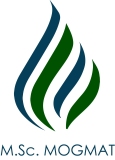 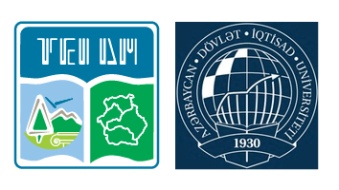 ΤΕΧΝΟΛΟΓΙΚΟ ΕΚΠΑΙΔΕΥΤΙΚΟ ΙΔΡΥΜΑ ΔΥΤΙΚΗΣ ΜΑΚΕΔΟΝΙΑΣΚΡΑΤΙΚΟ ΟΙΚΟΝΟΜΙΚΟ ΠΑΝΕΠΙΣΤΗΜΙΟ ΤΟΥ ΑΖΕΡΜΠΑΪΤΖΑΝ (AZERBAIJAN STATE UNIVERSITY  OF ECONOMICS (UNEC,  ΠΟΛΗ ΜΠΑΚΟΥ),   ΔΙΕΘΝΕΣ ΔΙΙΔΡΥΜΑΤΙΚΟ-ΔΙΑΤΜΗΜΑΤΙΚΟ ΚΟΙΝΟ ΠΡΟΓΡΑΜΜΑ ΜΕΤΑΠΤΥΧΙΑΚΩΝ ΣΠΟΥΔΩΝ ΣΤΗ « ΔΙΑΧΕΙΡΙΣΗ  ΚΑΙ ΜΕΤΑΦΟΡΑ ΦΥΣΙΚΟΥ ΑΕΡΙΟΥ ΚΑΙ ΠΕΤΡΕΛΑΙΟΥ» «PETROLEUM OIL AND  GAS MANAGEMENT AND TRANSPORTATION » ΔΙΟΙΚΗΣΗ  ΑΝΑΚΟΙΝΩΣΗ –ΠΡΟΚΗΡΥΞΗ ΓΙΑ ΤΟ ΑΚΑΔΗΜΑΪΚΟ ΕΤΟΣ 2019-2020 το Τμήμα Διοίκησης Επιχειρήσεων με έδρα την Κοζάνη της Σχολής Διοίκησης και Οικονομίας και το Τμήμα Μηχανικών Περιβάλλοντος και Μηχανικών Αντιρρύπανσης Τ.Ε. της Σχολής Τεχνολογικών Εφαρμογών του Τ.Ε.Ι. Δυτικής Μακεδονίαςσε συνεργασία με το Κρατικό Οικονομικό Πανεπιστήμιο του Αζερμπαϊτζάν (πόλη Μπακού),  ανακοινώνει  την προκήρυξη  για 5η χρονιά του εγκεκριμένου Διεθνούς Διιδρυματικού-Διατμηματικού κοινού Προγράμματος Μεταπτυχιακών Σπουδών (ΠΜΣ)-MOGMAT   (ΦEK - 3340 τ.β./ 10 Αυγούστου 2018)  με τίτλο: « Διαχείριση  και μεταφορά φυσικού αερίου και πετρελαίου»«Petroleum oil and  gas management and transportation M.Sc.MOGMAT »                      Το ΠΜΣ   επιχορηγείται από τον Διαδριατικό Αγωγό Φυσικού Αερίου (TAP-AG, Trans Adriatic Pipeline ) μέσω του Ιδρύματος Μποδοσάκη.                                                                                     4 Απριλίου 2019              To Τμήμα Διοίκησης Επιχειρήσεων (Κοζάνη) του ΤΕΙ Δυτικής Μακεδονίας της Σχολής Διοίκησης και Οικονομίας και το Τμήμα Μηχανικών Περιβάλλοντος και Μηχανικών Αντιρρύπανσης Τ.Ε. της Σχολής Τεχνολογικών Εφαρμογών, σε συνεργασία με το Κρατικό Οικονομικό Πανεπιστήμιο του Αζερμπαϊτζάν (Azerbaijan State University  of Economics (UNEC,  πόλη Μπακού),   ανακοινώνει την προκήρυξη   του εγκεκριμένου Διεθνούς Διιδρυματικού-Διατμηματικού κοινού Προγράμματος Μεταπτυχιακών Σπουδών (ΠΜΣ-MOGMAT)  με τίτλο: « Διαχείριση  και μεταφορά φυσικού αερίου και πετρελαίου», «Petroleum oil and  gas management and transportation »  για το ακαδημαϊκό έτος 2019-2020.           Τα Μαθήματα του προγράμματος Μεταπτυχιακών Σπουδών στην «Διαχείριση  και μεταφορά φυσικού αερίου και πετρελαίου» (Π.Μ.Σ-MOGMAT)  θα διεξάγονται για το ακαδημαϊκό έτος 2019-2020 στις εγκαταστάσεις του ΤΕΙ Δυτικής Μακεδονίας στην Καστοριά.             Η χρονική διάρκεια του Π.Μ.Σ. είναι τέσσερα (4) διδακτικά εξάμηνα πλήρους φοίτησης συμπεριλαμβανομένης της εκπόνησης μεταπτυχιακής εργασίας. Ο αριθμός εισακτέων στο Π.Μ.Σ.- ΜΒΑ ορίζεται για το ακαδημαϊκό έτος 2019-2020 σε σαράντα  (40) φοιτητές και θα εγγραφούν σε ένα Τμήμα.             Το Π.Μ.Σ. απονέμει κοινό Δίπλωμα Μεταπτυχιακών Σπουδών (Δ.Μ.Σ.) με τίτλο «Διαχείριση  και μεταφορά φυσικού αερίου και πετρελαίου» και αγγλικό τίτλο «Petroleum oil and  gas management and transportation » .                 Στο Π.Μ.Σ. «Διαχείριση και μεταφορά φυσικού αερίου και πετρελαίου M.Sc.MOGMAT» γίνονται δεκτοί, μετά από επιλογή, πτυχιούχοι όλων των Σχολών Διοίκησης και Οικονομίας, των Σχολών / Τμημάτων Οικονομικών, Πολιτικών και Κοινωνικών Επιστημών και Ευρωπαϊκού Πολιτισμού, Διεθνών Σπουδών, Περιφερειακών Σπουδών και Δημόσιας Διοίκησης, των Σχολών Τεχνολογικών Εφαρμογών, των Πολυτεχνικών Σχολών, των Σχολών / Τμημάτων Θετικών Επιστημών (Μαθηματικών, Φυσικής, Χημείας, Βιολογίας, Γεωλογίας, Πληροφορικής, Πληροφορικής και Τηλεπικοινωνιών, Γεωλογίας και Γεωπεριβάλλοντος, Μεθοδολογίας, Ιστορίας και Θεωρίας της Επιστήμης, Επιστήμης των  Υλικών), των Σχολών / Τμημάτων Γεωπονίας, Δασολογίας και Φυσικού Περιβάλλοντος, των Ανώτερων Σχολών Εμπορικού Ναυτικού, των Στρατιωτικών Σχολών, και όλων των άλλων συναφών Τμημάτων ή Σχολών των Ανώτατων Εκπαιδευτικών Ιδρυμάτων (Α.Ε.Ι.) Πανεπιστημίων και Τ.Ε.Ι. της ημεδαπής ή ομοταγών αναγνωρισμένων ιδρυμάτων της αλλοδαπής αφού προσκομίσουν ισοτιμία του τίτλου τους από το αρμόδιο όργανο.             Τα δίδακτρα έχουν οριστεί σε 4.000 ευρώ  συνολικά για τα δύο έτη του προγράμματος. Το 50% των διδάκτρων θα επιδοτηθεί από τον  Διαδριατικό Αγωγό Φυσικού Αερίου (TAP-AG, Trans Adriatic Pipeline ) μέσω του Ιδρύματος Μποδοσάκη.   Η  πρώτη δόση 1.000 ευρώ κατατεθεί ως προαπαιτούμενη για την εγγραφή στο Α’ εξάμηνο  σπουδών καθώς και την 2η δόση των 1000 ευρώ για την εγγραφή στο Β’ εξάμηνο. Οι επόμενες  δόσεις των διδάκτρων των 2000 ευρώ για το Γ’  και Δ’ εξάμηνο θα καταβληθούν  από τον TAP-AG  ως δωρεά στους φοιτητές και θα τους απαλλάσσει   από την καταβολή των  δόσεων.  Η παρακολούθηση των μαθημάτων είναι υποχρεωτική. Οι παραδόσεις και εξετάσεις του προγράμματος σπουδών θα διεξάγονται  στην Αγγλική και Ελληνική γλώσσα. Οι παραδόσεις όλων των  μαθημάτων θα γίνονται την Παρασκευή, Σάββατο και Κυριακή ώστε να δοθεί η δυνατότητα παρακολούθησης του ΠΜΣ και από εργαζόμενους.       Τα δικαιολογητικά υποψηφιότητας γίνονται δεκτά έως στις 7-10-2019 καθημερινά, τις εργάσιμες ημέρες και ώρες, στη γραμματεία του Προγράμματος  Μεταπτυχιακών Σπουδών στην «Διαχείριση  και μεταφορά φυσικού αερίου και πετρελαίου» (M.Sc. MOGMAT), ΤΕΙ Δυτικής Μακεδονίας    στην Καστοριά ΤΚ. 52100  Περιοχή Φούρκα Καστοριάς.                  Οι υποψήφιοι μπορούν να στείλουν τα δικαιολογητικά τους με συστημένη επιστολή μέσω ταχυδρομείου ή courier  στη Γραμματεία του Προγράμματος  Μεταπτυχιακών Σπουδών στην «Διαχείριση  και μεταφορά φυσικού αερίου και πετρελαίου» (ΠΜΣ-MOGMAT), ΤΕΙ Δυτικής Μακεδονίας στην Καστοριά ΤΚ. 52100 Περιοχή Φούρκα Καστοριάς.          Πληροφορίες στην ιστοσελίδα του ΠΜΣ-MOGMAT:  http://mogmat.teiwm.gr/index.php?lang=el και  http://www.teiwm.gr/           Στην Καστοριά, Υπεύθυνη  Γραφείου ΠΜΣ-MOGMAT  κα Κωνσταντία Δαρβίδου, τηλ.: σταθερό 2467087181, κινητό 6997111771   Φαξ 2467087063 (e.mail:   darvidou@kastoria.teiwm.gr)  καθημερινά 9.00 έως 12.00 . Ο Πρύτανης  του ΤΕΙ Δυτικής Μακεδονίας,                                                            Δρ. Στέργιος Γκανάτσιος, Καθηγητής